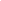 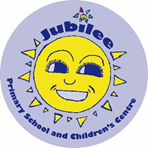 Dear Parents & Carers, As some of you may already be aware, Relationships and Sex Education (RSE), along with Health Education, will soon  become a statutory part of the National Curriculum. This change was due to begin as of September 2020 but due to the COVID-19 pandemic, schools have been given longer to bring this into their curriculums. Schools are required to consult with parents when developing and reviewing their policies for Relationships and (RSE), which will inform schools’ decisions on when and how certain content is covered. We would really appreciate it if parents could read through the policy and guidance and share your thoughts with us.Today the RSE Policy will be published on Parent Hub , alongside DfE guidance and a Google form for you to fill out with comments about the Policy. Please note that if you are not yet on Parent hub, a link can also be found on the website in the RSE section. The deadline for filling out the form is Friday 27th November 2020.Thank you in advance for your help and support.Kind Regards Danielle Sam-Yorke RSE Subject Lead